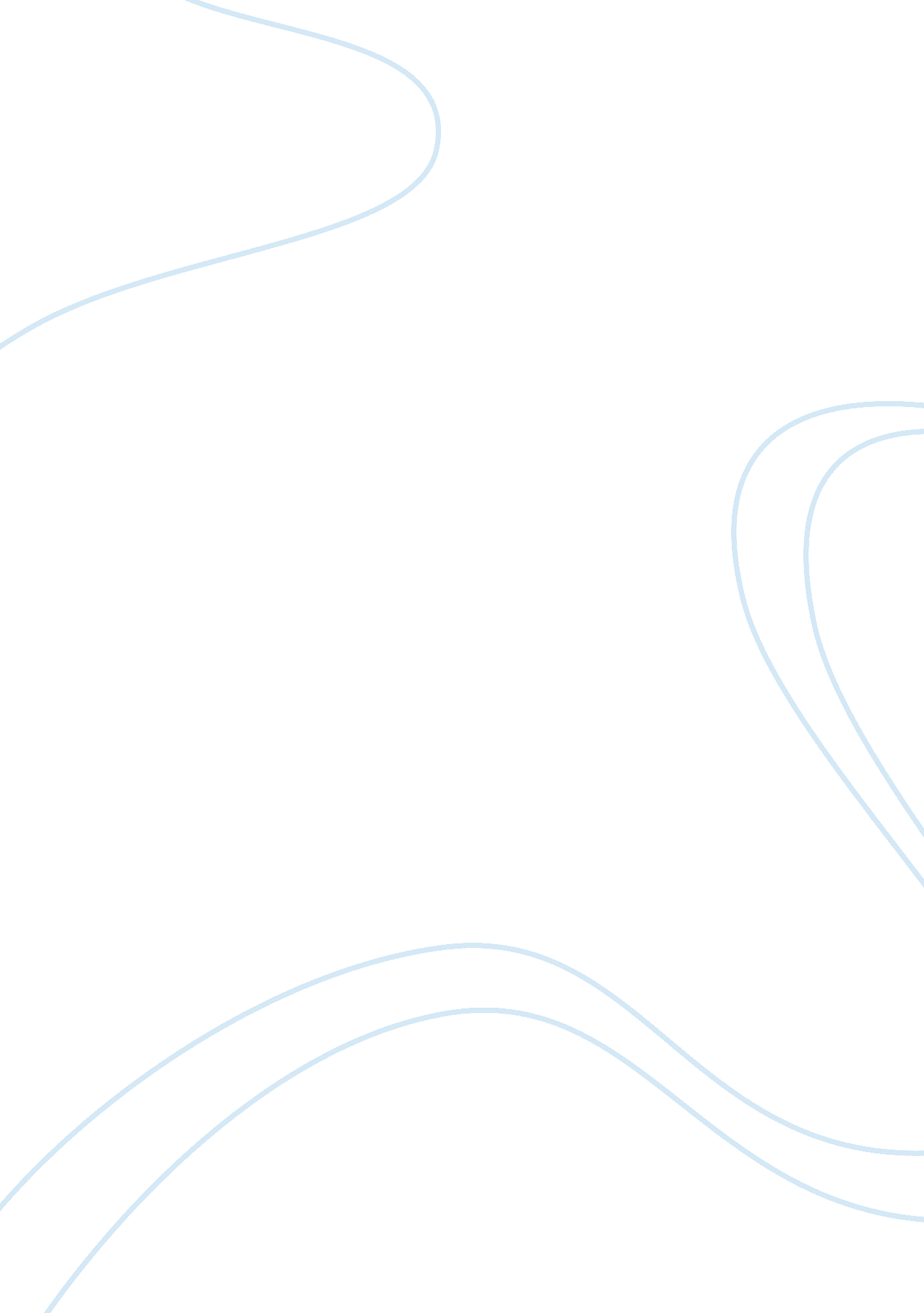 "collaborations to bridge skill or training gaps in stem educationEducation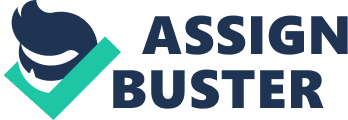 Bridging the Gap in Stem Cell Education Bridging the gap in Stem Cell Education Over the past few years, the stem cell technologyhas significantly developed as a field of biology. Scientists have realized the benefits that accrue to human beings when stem cell is applied in curing human diseases. As a result of the advancements in this field, nations have sought to expand and at the same time develop the technologies. This has necessitated collaboration in order to bridge the gap and skills in stem cell education. Collaboration in the field of stem cell education calls for the education, recruitment, as well as training of young scientists who will make a difference in the future. To enhance collaboration in this field, science students should be provided with the technical skills, as well as education that will give them an opportunity to pursue further education in stem-cell research. This calls for recommending students for internships in institutions of higher learning that provide stem cell education (Nerem, 2014). 
Another strategy that can be used to enhance collaboration in stem cell research is the use of practice and theory in the field of stem cell research. Students need to be exposed to both the theoretical and the practical aspects of stem cell technology. This will equip them with a lot of knowledge and skills about stem cell research and enable them to add to the already existing knowledge. In addition, learning institution should introduce courses that place a lot of emphasis on stem cell research as both a practical and theoretical subject. For example, courses such as cellular biotechnology outlines theory and practice in stem cell technology (Moore, 2011). 
Bridging the gap in stem cell skills can also be achieved through collaborating with scientific institutions that are involved in this form of research. This implies that education institutions should organize retreats that will enable students learn more about stem cell technology. In addition, workshops can be very instrumental as they can enable students gain information about the course requirements, as well as the goals that should be achieved by the end of the program. Workshops play a crucial role in equipping students who wish to pursue the stem cell course with what to expect when they start undertaking the course. Bridging the gap in stem cell technology can also be achieved through holding seminars, which are particularly beneficial to students on internship (Holland, 2001). 
Seminars enhance mentorship, as a result of which students are recruited o diverse aspects of stem cell technology. Moreover, through seminars, students can learn about new and emerging technologies in the field of stem cell research. Not only are seminars beneficial to students, but they also allow community members to learn about emerging techniques. For example, seminars can bridge the gap by teaching people about emerging trends in the field of medicine (Zhang, 2012). Partnerships between private and public institutions can also be regarded as instrumental in bridging the gap in stem cell research. Such partnerships enhance advocacy for stem cell education, as well as pooling of resources to fund stem cell research. The government should be in the fore-front to fund embryonic stem cell research and solicit funds from the private sector (Hogle, 2014). 
References 
Hogle, L. F. (2014). Regenerative Medicine Ethics: Governing Research and Knowledge Practices. New York, NY: Springer New York. 
Holland, S. (2001). The human embryonic stem cell debate: Science, ethics, and public policy. Cambridge, Mass. [u. a.: MIT Press. 
Moore, P. (2012). Stem cell research. New York: Rosen Central. 
Nerem, R. M. (2014). Stem cell engineering: A WTEC global assessment. Cham: Springer. 
Zhang, J. Y. (2012). The cosmopolitanization of science: Stem cell governance in China. Houndmills, Basingstoke, Hampshire: Palgrave Macmillan. 